Happy week 13 of online distance learning student/families 	Welcome to the last Unit of Study of the School Year. In this Unit, children conclude the year by investigating how things change over time. It is an opportunity to apply knowledge and skills children learned in previous units, and to help children prepare for upcoming transitions. *Parents if you can, please take pictures of your child'scompleted work/activity and sent it to Google Classroom or email us!Google Classroom https://classroom.google.com/c/NzcyMTA1ODg4ODlaMs. Esmeralda: habitotclass222@gmail.comAll families can visit the nearest DOE District School to pick up grab-and-go breakfast starting at 7:30 AM and lunch starting at 11:30AM. Families can find the nearest District School by visiting https://www.nycenet.edu/schoolsearch or calling 311. Best, Ms.Esmeralda & Ms Ashley Unit Title: Transformation Essential Question: What is transformation and how do things change?Focus Question:What kind of changes happen in nature?Monday June 13, 2020Letter of the week: N for Nature   Vocabulary words of the day: birth, butterfly, caterpillar, metamorphosis (a change of the form or nature of a thing or person into a complete different one)Book of the Week:  The Very Hungry Caterpillar by Eric Carle Youtube link to story: https://youtu.be/kMjTKNoZn_oAfter reading the story, here are some questions to consider with your child:1.What food did the caterpillar eat? 2. How did the caterpillar feel after he ate the whole week?3. After the caterpillar ate and grew into a big, fat caterpillar he built a small house called cocoon. What happened to the caterpillar when he was inside the cocoon?Gross motor Activity: Children should exercise in a fun and interactive way everyday. Click the youtube link and you and your child can both engage in a singing and movement activity that both will enjoy.Youtube Link:https://youtu.be/kcQJDpj5TSYArts & Craft Activity: Butterfly Wings Invite your child to create butterfly wings using tag board, paint,markers or any art materials available. Encourage your child to talk about their unique designs. Your child can wear the wings in their backs and pretend they are butterflies. Talk about Metamorphosis and how butterflies might feel about their wings. Children can later wear their wings as they dance during their gross motor activities. 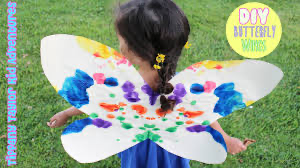 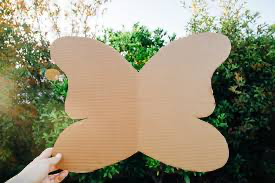 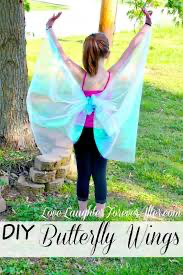 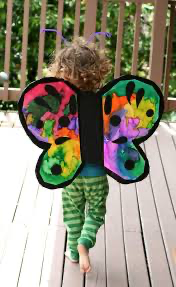 Tuesday June 14, 2020Vocabulary words of the day: feelings, larger, longer  Letter of the week: N for Nature  Book of the Week:  The Very Hungry Caterpillar by Eric Carle Youtube link to story: https://youtu.be/kMjTKNoZn_oQuestions to ask once the story has ended: 1.Whay did the caterpillar eat so much?2.Why was the caterpillar so hungry?3.Why do you think the caterpillar ate the green leaf on Sunday?Art Activity: Create a Cocoon After reading the story The Very Hungry Caterpillar, invite your child to create a cocoon using different art and recycle materials. Talk about what metamorphosis is and how we can find it in nature. Metamorphosis in an insect is the process of transformation from an immature form to an adult form in two or more distincts stages. 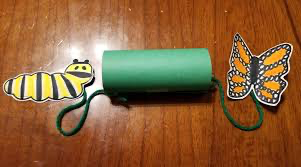 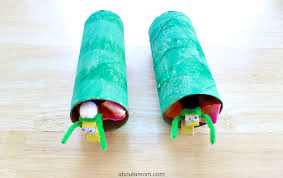 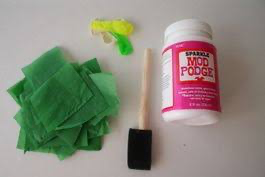 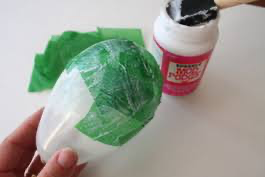 Science/Discovery Metamorphosis Google various pictures of insects or animals that experience metamorphosis such as butterflies and toads. Talk about the changes they notice in the pictures. Use words like metamorphosis, pupa, grow, change, and life cycle frequently throughout this activity. 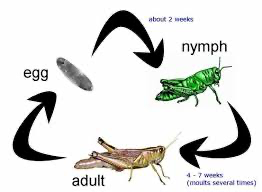 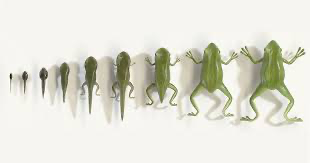 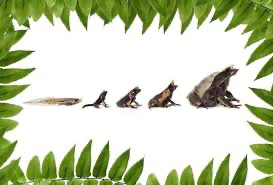 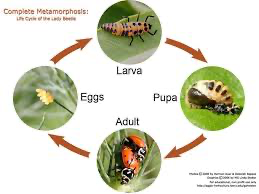 Wednesday June 15, 2020Vocabulary words of the day:narrower, objects, state Review letter N for Nature Book of the Week:  The Very Hungry Caterpillar by Eric Carle Youtube link to story: https://youtu.be/kMjTKNoZn_oQuestions to consider after the story has ended.1.How can you tell if you are growing? What can you do to help you grow?2.Why do you think the illustrator made a hole in each food that the caterpillar ate?Ocular Motor Control Activity:This refers to the ability of the eyes to work together to follow and hold an object in the line of vision as needed. Make a simple worksheet and have your child use a highlighter to find all the letters S. (see picture below as an example) Review the sound and distinguish the difference between uppercase S and lowercase s.Youtube link for the Nn song: https://youtu.be/xZx53RedAZ0 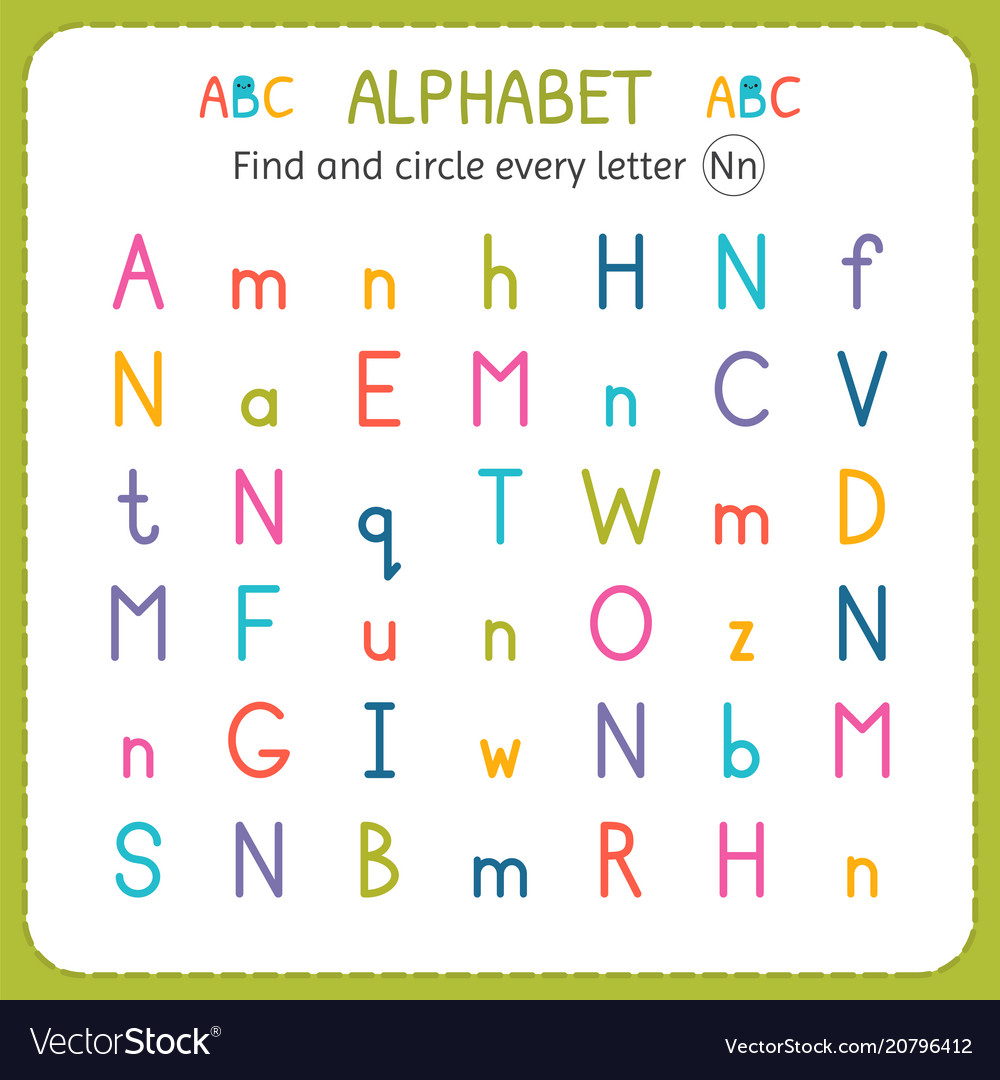 Math Activity: Sequence the picture below 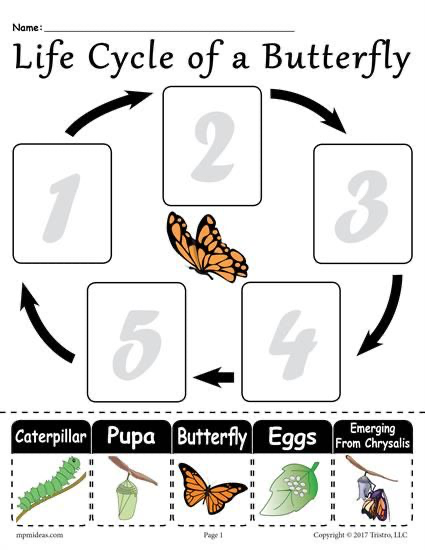 Gross motor Activity: Yoga TimeYoga works on balance, coordination, strength, motor planning and so much more. It increases core strength and postural control, which children need in order to sit up straight in their chairs. Youtube Link:https://youtu.be/C4CaR0syf1gThursday June 16, 2020Vocabulary words of the day: shorter, seasons, transformation   Review letter: N for Nature Book of the Week:  The Very Hungry Caterpillar by Eric Carle Youtube link to story: https://youtu.be/kMjTKNoZn_oQuestions to consider after the story has ended: 1.How are you like the caterpillar? 2.How are you like the butterfly?3.What are some other things that can change like the caterpillar?4. What are some other animals that change like the caterpillar? Math Activity: SymmetryInvite your child to look carefully at butterfly wings and note how the designs on the wings are symmetric, or mirror each other. Invite your child to create symmetric designs for butterfly wings by drawing a thick line down the middle of a piece of paper and using shapes, talking about where they would have to place those shapes to create symmetry. 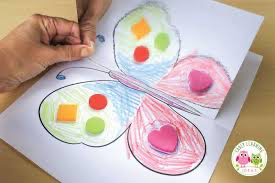 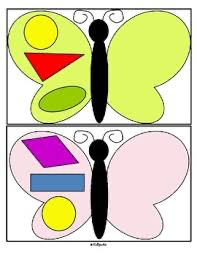 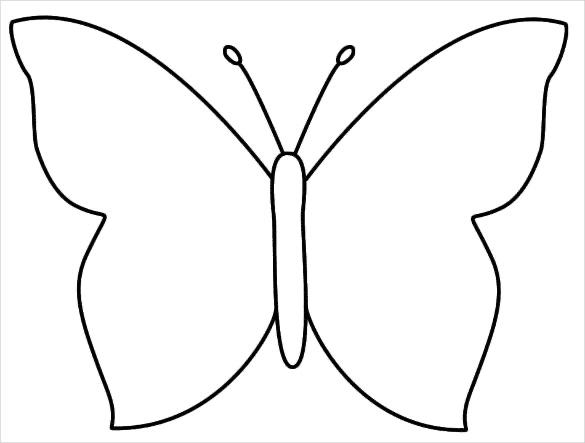 Cooking Activity: Popcorn If possible, make popcorn with the children. Show them the popcorn kernels in advance and talk about how the kernels change when heated. 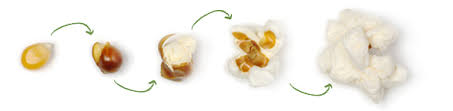 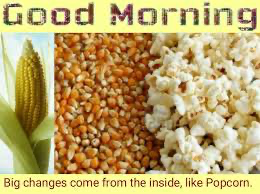 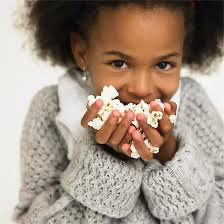 Friday June 17,  2020  Vocabulary words of the day: transition, weather Review letter: N for NatureBook of the Week:  The Very Hungry Caterpillar by Eric Carle Youtube link to story: https://youtu.be/kMjTKNoZn_oComputer/Technology Activity: Optical IllusionsUse a search engine like Google to pull up optical illusions for children to observe and consider how one picture can appear to change or look like multiple images. Afterwards, invite your child to create his/her own optical illusions. 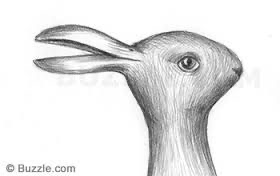 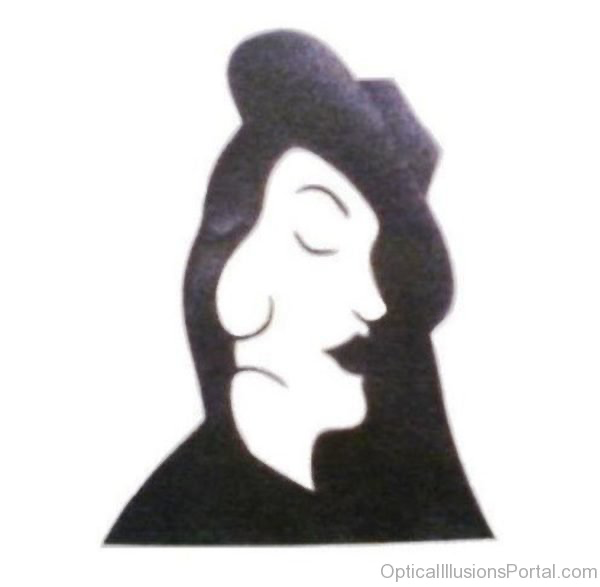 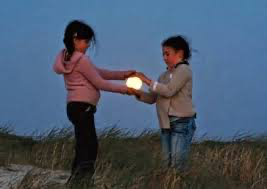 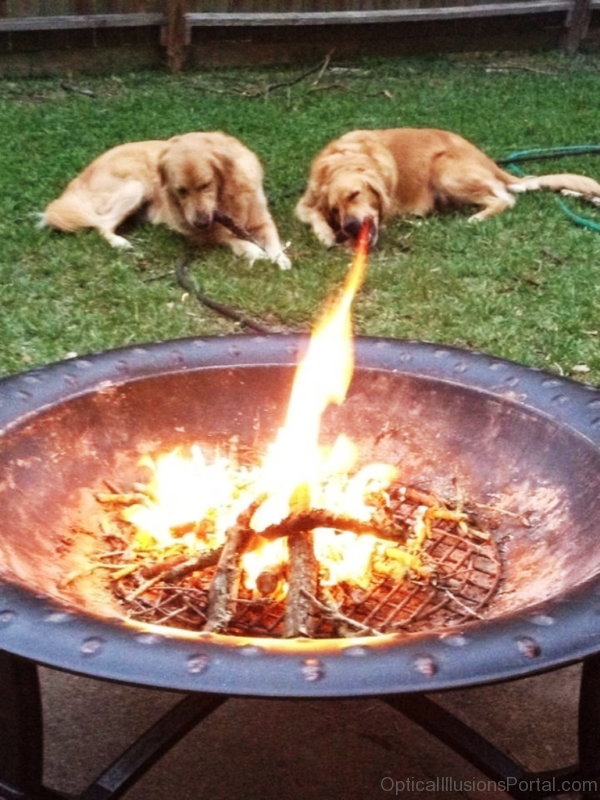 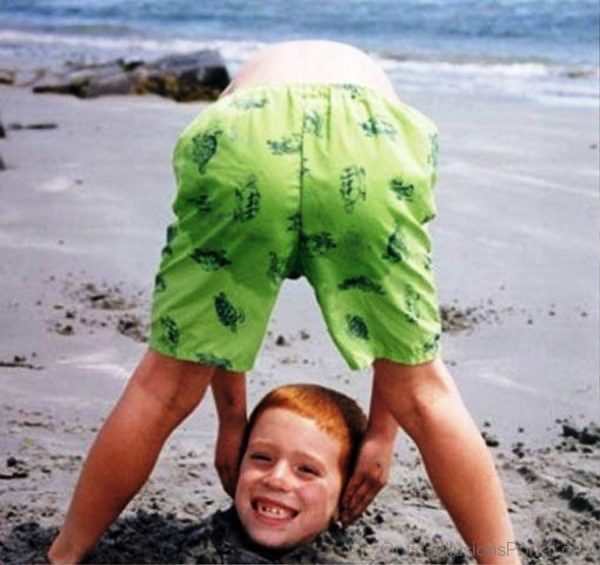 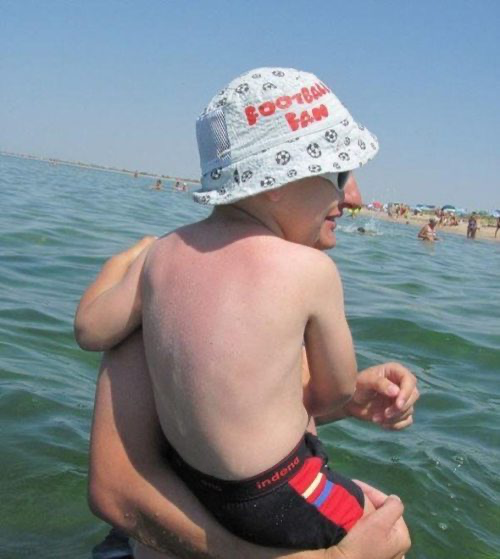 Try to capture your own optical illusion picture? 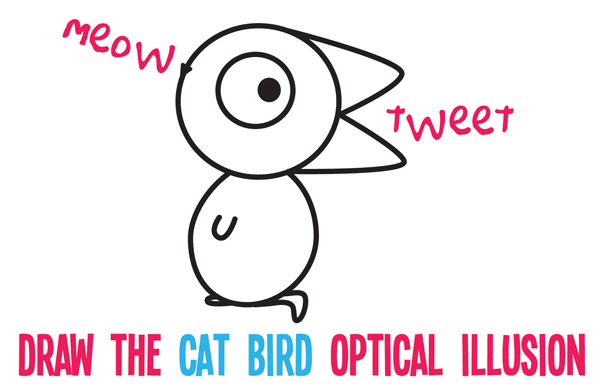 The following activities are Optionals: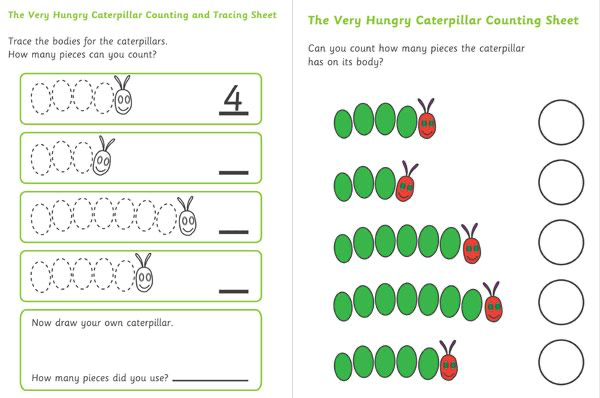 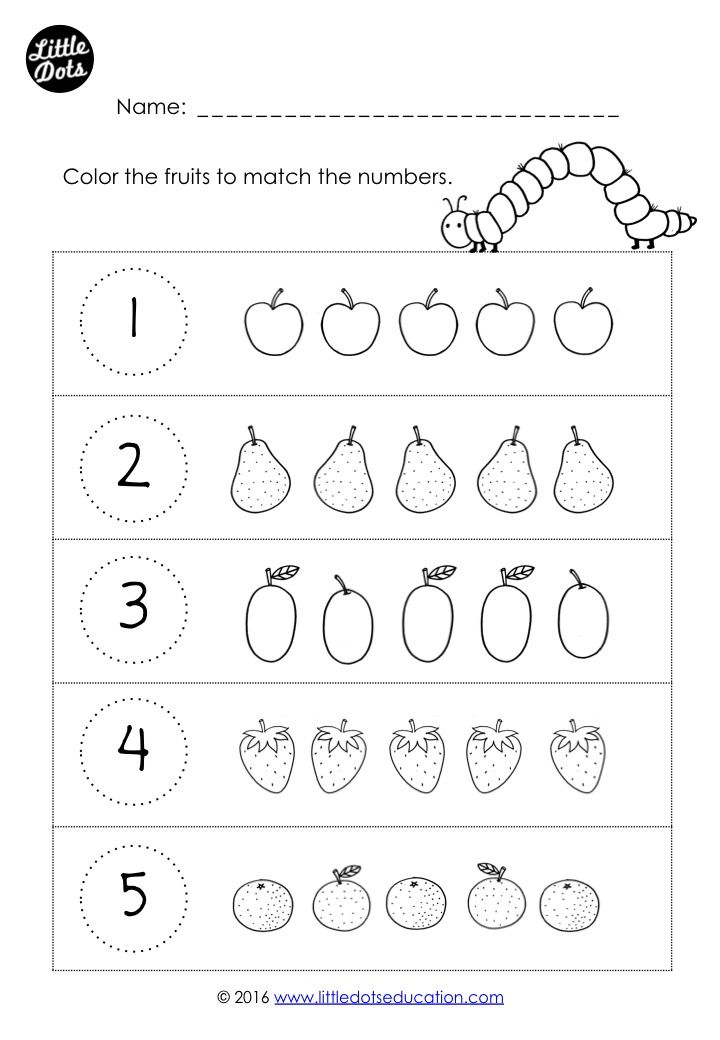 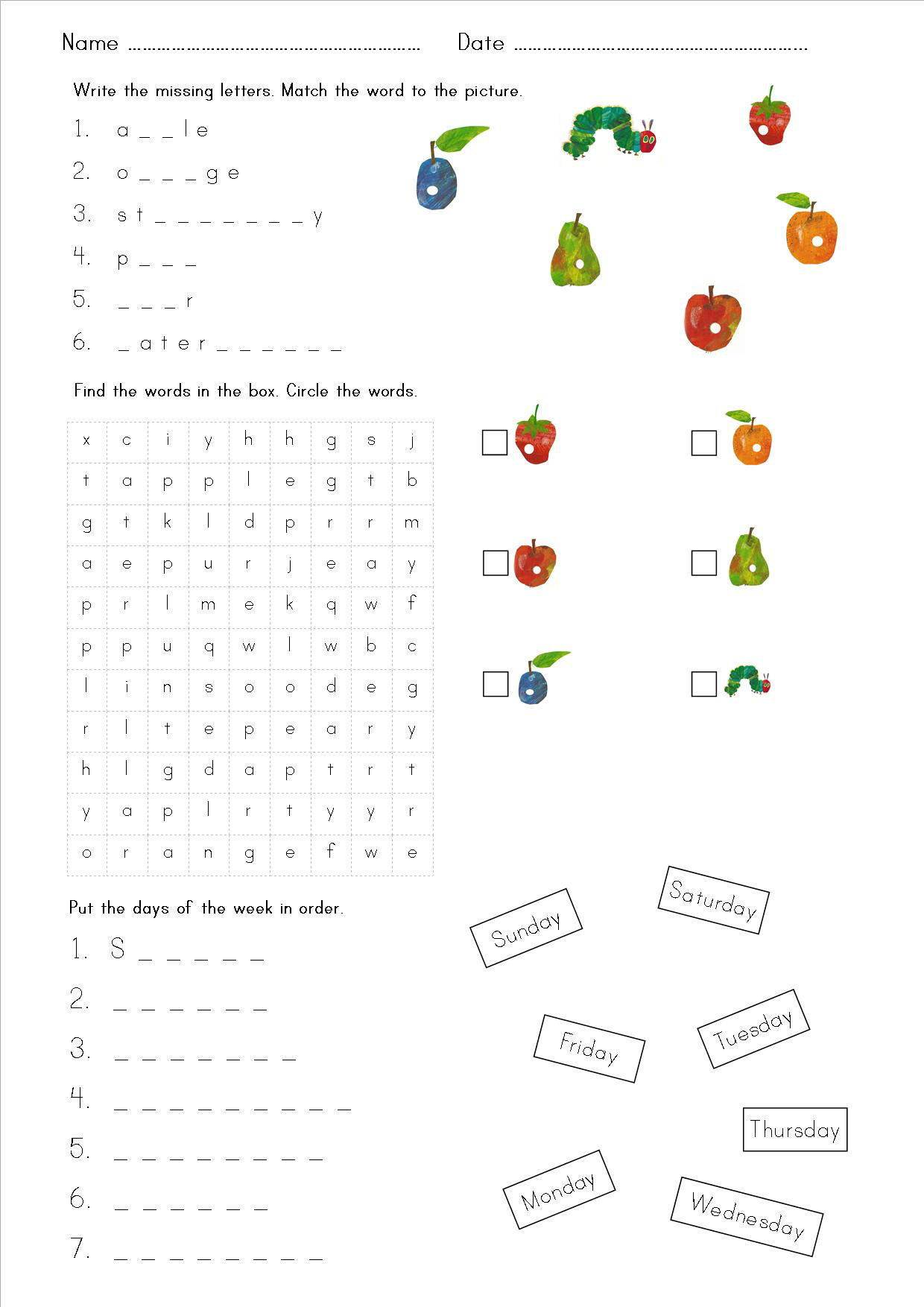 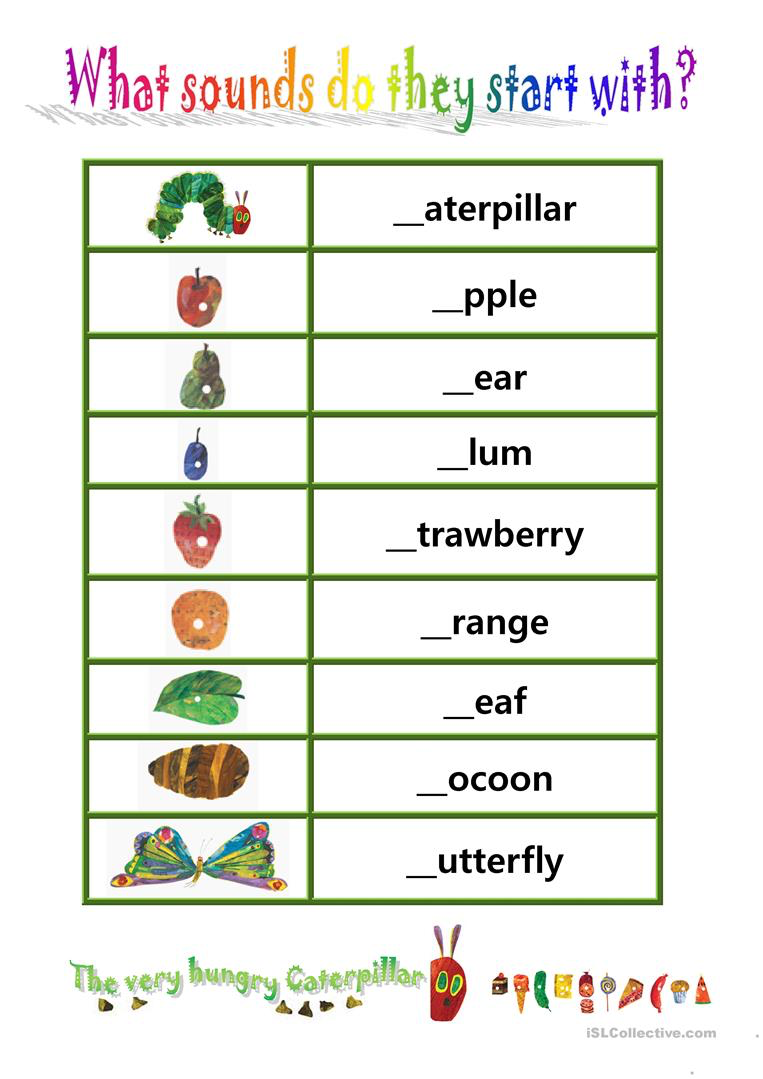 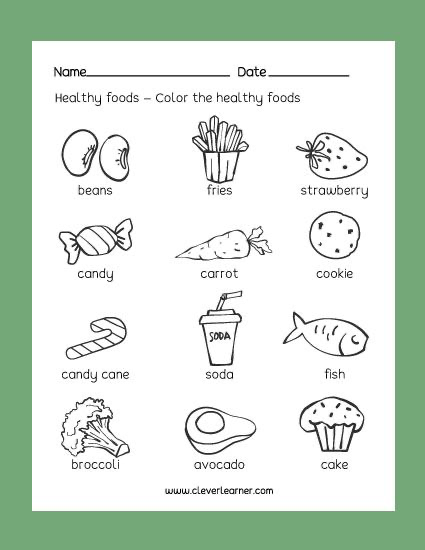 